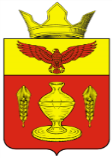 ВОЛГОГРАДСКАЯ ОБЛАСТЬ                ПАЛЛАСОВСКИЙ МУНИЦИПАЛЬНЫЙ РАЙОНАДМИНИСТРАЦИЯ ГОНЧАРОВСКОГО СЕЛЬСКОГО ПОСЕЛЕНИЯП О С Т А Н О В Л Е Н И Е«28» декабря  2021 г.                         п. Золотари                                           № 90О внесении изменений и дополнений в Постановление № 86 от 26.12.2019 г.Об утверждении  ведомственнойцелевой программы «Защита населения от чрезвычайныхситуаций и обеспечение мерпротивопожарной безопасности на территории Гончаровского сельскогопоселения на 2020-2022 годы»    С целью приведения законодательства Гончаровского сельского поселения в соответствии с действующим законодательством Российской Федерации, руководствуясь статьей 7 Федерального закона от 06 октября 2003 года № 131-ФЗ «Об общих принципах организации местного самоуправления в Российской Федерации», Администрация Гончаровского  сельского поселенияПОСТАНОВЛЯЕТ:        1.Внести изменения и дополнения в Постановление № 86 от 26.12.2019 г.Об утверждении  ведомственной целевой программы  «Защита населения от чрезвычайныхситуаций и обеспечение мер противопожарной безопасности  на территории Гончаровского сельского поселения на 2020-2022 годы»          1.1 В паспорте ведомственной целевой программы в разделе  «Объем и источники финансирования программы в  2021 г. сумму 130,0  тыс. руб. заменить на сумму 108,5 тыс.          1.2. Приложение №1 «Перечень Программных мероприятий ведомственной целевой программы «Защита населения от чрезвычайных ситуацийи обеспечение мер противопожарной безопасности на территории Гончаровского  сельского поселения на 2020 -2022 годы» изложить в новой редакции, согласно приложения к данному постановлению.          2.Контроль за исполнением постановления оставляю за собой.          3.Настоящее постановление вступает в силу с момента его официального                           опубликования (обнародования).                                                   Глава Гончаровскогосельского поселения                                                              С.Г. Нургазиеврег90 /2021Приложениек Постановлению администрацииГончаровского сельского поселения  от  «28» декабря  2021 года  №90 ВЕДОМСТВЕННАЯ ЦЕЛЕВАЯ ПРОГРАММА«Защита населения от чрезвычайных ситуаций и обеспечение мер противопожарной безопасности на территории Гончаровского сельского поселения на 2020-2022 годы»Паспорт«Защита населения от чрезвычайных ситуаций и обеспечение мер противопожарной безопасности на территории Гончаровского сельского поселения на 2020-2022 годы»Приложение № 1 к  Ведомственной целевой  программе«Защита населения от чрезвычайных ситуаций и обеспечение мер противопожарной безопасности на территории Гончаровского  сельского поселения на 2020 -2022 годы»ПЕРЕЧЕНЬ ПРОГРАММНЫХ МЕРОПРИЯТИЙВЕДОМСТВЕННОЙ ЦЕЛЕВОЙ ПРОГРАММЫ «Защита населения от чрезвычайных ситуацийи обеспечение мер противопожарной безопасности на территории Гончаровского  сельского поселения на 2020 -2022 годы»Наименование ПрограммыВедомственная целевая программа " Защита населения от чрезвычайных ситуаций и обеспечение мер противопожарной безопасности на территории Гончаровского сельского поселения на 2020-2022 годы"(далее - Программа)Должностное лицо, утвердившее программу (дата утверждения), или наименование и номер соответствующего нормативного актаГлава Гончаровского сельского поселенияОсновные цели и задачи  Программы-уменьшение количества пожаров, снижение рисков возникновения и смягчение последствий чрезвычайных ситуаций;-снижение числа травмированных и погибших на пожарах;-сокращение материальных потерь от пожаров;-создание необходимых условий для обеспечения пожарной безопасности, защиты жизни и здоровья граждан;-создание резервов (запасов) материальных ресурсов для ликвидации чрезвычайных ситуаций и в особыйпериод;-повышение подготовленности к жизнеобеспечению населения, пострадавшего в чрезвычайных ситуациях-разработка и реализация мероприятий, направленныхна соблюдение правил пожарной безопасности населением и работниками учреждений социальной сферы;-повышение объема знаний и навыков в областипожарной безопасности руководителей, должностных лиц и специалистов. -организация работы по предупреждению и пресечению нарушений требований пожарной безопасности и правил поведения на воде;-информирование населения о правилах поведения и действиях в чрезвычайных ситуациях;-создание материальных резервов для ликвидациичрезвычайных ситуаций;-уменьшение количества пожаров, снижение рисков возникновения и смягчение последствий чрезвычайных ситуаций;-снижение числа травмированных и погибших на пожарах;-сокращение материальных потерь от пожаров;-создание необходимых условий для обеспечения пожарной безопасности, защиты жизни и здоровья граждан;-создание резервов (запасов) материальных ресурсов для ликвидации чрезвычайных ситуаций и в особыйпериод;-повышение подготовленности к жизнеобеспечению населения, пострадавшего в чрезвычайных ситуациях-разработка и реализация мероприятий, направленныхна соблюдение правил пожарной безопасности населением и работниками учреждений социальной сферы;-повышение объема знаний и навыков в областипожарной безопасности руководителей, должностных лиц и специалистов. -организация работы по предупреждению и пресечению нарушений требований пожарной безопасности и правил поведения на воде;-информирование населения о правилах поведения и действиях в чрезвычайных ситуациях;-создание материальных резервов для ликвидациичрезвычайных ситуаций;Характеристика программных мероприятиймероприятия по пожарной безопасности;мероприятия по защите населения и территорийот чрезвычайных ситуаций;организационные мероприятияЦелевые индикаторы и показатели- Повышение квалификации специалистов по вопросам гражданской обороны и чрезвычайным ситуациям.- Повышение защищенности учреждений социальной сферы от пожаров.-Выполнение мероприятий по противопожарной пропаганде и пропаганде безопасности в чрезвычайных ситуациях.Сроки реализации  программы2020-2022 годыОбъемы и источники финансирования ПрограммыОбщий объем финансирования Программы составляет в 2020 – 2022 годах –  2368,5     тыс. рублей, в том числе:средства местного бюджета        тыс. рублей;2020г. –   2130,0  тыс.руб.   2021г –    108,5  тыс.руб.   2022г. –     130,0  тыс.руб.   Бюджетные ассигнования, предусмотренные в плановом периоде 2020 – 2022 годов, могут быть уточнены при формировании проектов областных законов об областном бюджете на 2020- 2022 годы, районного бюджета, бюджета поселения.Ожидаемые конечные результаты реализации Программы1. Улучшение материальной базы подразделений добровольных пожарных дружин, поисково-спасательных служб, учреждений и учебного процесса по вопросам гражданской обороны и чрезвычайным ситуациям.2. Повышение квалификации специалистов по вопросам гражданской обороны и чрезвычайным ситуациям.3. Повышение защищенности учреждений социальной сферы от пожаров.4. Выполнение мероприятий по противопожарной пропаганде и пропаганде безопасности в чрезвычайных ситуациях.№п/пНаименование мероприятияИсточникифинансированияФинансовые затраты нареализацию программы (тыс.руб)Финансовые затраты нареализацию программы (тыс.руб)Финансовые затраты нареализацию программы (тыс.руб)Финансовые затраты нареализацию программы (тыс.руб)СрокисполненияИсполните-липрограммыОжидаемыерезультаты№п/пНаименование мероприятияИсточникифинансированияВсегов том числе по годамв том числе по годамв том числе по годамСрокисполненияИсполните-липрограммыОжидаемыерезультаты№п/пНаименование мероприятияИсточникифинансированияВсего202020212022СрокисполненияИсполните-липрограммыОжидаемыерезультаты123456789101Мероприятия по пожарной безопасности, противопожарная опашкаБюджет поселения230,0070,0090,0070,002020-2022 ггАдминистрация Гончаровского сельского поселения2Мероприятия по защите населения и территорий и территорий от чрезвычайных ситуацийБюджет поселения20,0010,0000,0010,002020-2022 ггАдминистрация Гончаровского сельского поселения3Монтаж и техническое обслуживание пожарной сигнализацииБюджет поселения48,515,0018,515,002020-2022 ггАдминистрация Гончаровского сельского поселения4Обеспечение готовности источников противопожарного водоснабжения для забора воды.Бюджет поселения60,0030,0000,0030,002020-2022 ггАдминистрация Гончаровского сельского поселения5Обучение специалистов в учебно-консультационных центрах по гражданской оборонеБюджет поселения10,005,00,05,02020-2022 ггАдминистрация Гончаровского сельского поселения6Приобретение специальной техники для обеспечения первичных мер пожарной безопасностиБюджет поселения2000,02000,0Итого по программе:2368,52130,00108,5130,00